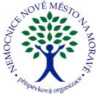 Objednávka č. 0953/2023/TO
(vydaná)Způsob dodání:Předmět: Nákup repasované štěrbinové lampy Oční amb1 ks Štěrbinová lampa CSO SL990Vyřizuje: XXXXTel.: XXXXMobil: XXXXFax.: XXXXE-mail: XXXXDodavatel potvrzením objednávky výslovně souhlasí se zveřejněním celého textu této objednávky a cenové nabídky dodavatele (přesahuje-li částku50.000,- Kč bez DPH) v informačním systému veřejné správy - Registru smluv dle z.č. 340/2015 Sb. Smluvní strany se dohodly, že zákonnou povinnost dle § 5 odst. 2 zákona o registru smluv splní objednatel.N09PSObjednavka_RPTEXT02Strana:1/1Objednatel:Nemocnice Nové Město na Moravě, příspěvková organizaceŽďárská 610592 31 Nové Město na MoravěIČO: 00842001DIČ:CZ00842001Dodavatel:CMI s.r.o.Vokovice, Ke dvoru 858/27160 00 PrahaIČO: 47117320DIČ: CZ47117320Datum vystavení objednávky:Datum dodání:13.11.2023Místo dodání:Nemocnice Nové Město na Moravě, příspěvková organizace